Број: 01-3094/1-19Дана: 14.05.2019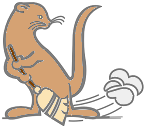 ЈКП „ВИДРАК“ ВАЉЕВОКОНКУРСНА  ДОКУМЕНТАЦИЈА ЗА ЈАВНУ НАБАВКУНабавка РАЧУНАРСКЕ ОПРЕМЕ(ЈН бр. 1.1.13/2019)                                                 Рок за достављање понуда: 23.05.2019. до 12,00 ч.                                                Јавно отварање понуда : 23.05.2019.  са почетком у у 12,30 ч. Ваљево, мај  2019. годинеНа основу чланова: 39. и 61. Закона о јавним набавкама („Сл. гласник РС” бр. 124/12, 14/15 и 68/15), и члана 6. Правилника о обавезним елементима конкурсне документације у поступцима јавних набавки и начину доказивања испуњености услова („Сл. гласник РС” бр. 29/13 и 104/13) и Одлуке о покретању поступка јавне набавке мале вредности, припремљена је конкурсна документација и иста садржи:	Техничка спецификација ................................................	 стр. 301. ПОЗИВ ЗА ПОДНОШЕЊЕ ПОНУДА1.1. ПОДАЦИ О НАРУЧИОЦУ1.2. ВРСТА ПОСТУПКА	Јавна набавка добара спроводи се у поступку јавне набавке мале вредности у складу са Законом о јавним набавкама (Сл.гласник РС“, број 124/12; 14/2015 и 68/2015), Подзаконским актима и Одлуком о покретању поступка број  01-3091/1-19 од 14.05.2019. године.1.3. ПРЕДМЕТ ЈАВНЕ НАБАВКЕ	Предмет јавне набавке је набавка рачунарске опреме и материјала.	Назив и ознака из општег речника набавке: 30200000 – Рачунарска опрема и материјал	1.4. КРИТЕРИЈУМ ЗА ДОДЕЛУ УГОВОРАКритеријум за доделу уговора је најнижа понуђена цена. У случају да две или више понуда имају исту најнижу понуђену цену, наручилац ће позвати понуђаче чије су понуде са истом најнижом понуђеном ценом и најповољнију понуду изабрати жребом. Поступак избора најповољније понуде путем жреба ће се обавити на следећи начин: Наручилац ће упутити позив понуђачима чије су понуде са истом најнижом понуђеном ценом да присуствују поступку жребања; Поступак жребања водиће комисија и биће обављен у просторијама наручиоца; Комисија ће водити записник о поступку жребања; Комисија ће припремити посуду и куглице у којима ће бити папирићи са називима понуђача чије су понуде са истом најнижом понуђеном ценом; Жребање ће бити обављено тако што ће комисија извршити извлачење једне куглице, извадити папирић из исте и прочитати назив понуђача којем ће наручилац доделити уговор. 1.5. НАЧИН ПРЕУЗИМАЊА КОНКУРСНЕ ДОКУМЕНТАЦИЈЕСа Портала Управе за јавне набавке: www.portal.ujn.gov.rsСа интернет странице наручиоца: www.vidrakvaljevo.com Сва заинтересована лица кокнкурсну документацију могу лично преузети на адреси наручиоца: ЈКП“ Видрак“ Ваљево, улица Војводе Мишића бр.50, 14000 Ваљево, од 08,00 до 14,00 часова, уз овлашћење за преузимање конкурсне документације.1.6. НАЧИН ПОДНОШЕЊА ПОНУДЕ И РОК ЗА ПОДНОШЕЊЕ ПОНУДЕПонуда се подноси у складу са конкурсном документацијом.Понуђач понуду подноси лично или непосредно путем поште у затвореној коверти. На предњу страну коверте понуђач лепи попуњен Помоћни образац (ПО1, последња страна конкурсне документације) који уписује податке о свом тачном називу, адреси, броју телефона, електронској пошти и имену и презимену овлашћеног лица за контакт.Понуђач може да поднесе само једну понуду.Понуђач који је самостално поднео понуду не може истовремено да учествује у заједничкој понуди или као подизвођач, нити исто лице може учествовати у више заједничких понуда.Рок за подношење понуда је 23.05.2019. до 12:00 часова.Понуда се сматра благовременом уколико је примљена код наручиоца до 23.05.2019. до 12:00 часова, на адресу: ЈКП „Видрак“ Ваљево, улица Војводе Мишића бр. 50, 14000 Ваљево, I спрат.Понуда која је примљена после 12:00 часова 23.05.2019. сматраће се неисправном.Понуђач може пре истека рока за подношење понуда да допуни, измени или опозове своју понуду писаним обавештењем, са назнаком: „Допуна понуде“, „Измена понуде“ или „Опозив понуде“ за јавну набавку набавка рачунарске опреме.редни број 1.1.13/2019. Понуђач је дужан да јасно назначи која документа накнадно доставља, односно који део понуде мења. По истеку рока за подношење понуда понуђач не може да допуњује мења или опозове своју понуду.1.7. МЕСТО, ВРЕМЕ И НАЧИН ОТВАРАЊА ПОНУДАЈавно отварање понуда биће одржано 23.05.2019. у 12:30 часова, на адреси: ЈКП „Видрак“ Ваљево, улица Војводе Мишића бр. 50, 14000 Ваљево, I спрат.Благовремено приспеле понуде комисија ће отварати по редоследу приспећа.О поступку отварања понуда комисија наручиоца води записник који потписују председник и чланови комисије и присутни представници понуђача.Понуђачу који је поднео понуду, а није присуствовао поступку отварања понуда, копија записника се доставља у року од три дана од дана отварања понуда.1.8. УСЛОВИ ПОД КОЈИМА ПРЕДСТАВНИЦИ ПОНУЂАЧА МОГУУЧЕСТВОВАТИ У ПОСТУПКУ ОТВАРАЊА ПОНУДАПре почетка поступка јавног отварања понуда, представници понуђача који ће присуствовати поступку отварања понуда, дужни су да комисији наручиоца предају писано пуномоћје, којим ће доказати овлашћење за учешће у поступку јавног отварања понуда.1.9. РОК ЗА ДОНОШЕЊЕ ОДЛУКЕ Рок за доношење одлуке о додели уговора не може бити дужи од 10 дана  од дана јавног отварања понуда1.10. ЛИЦЕ ЗА КОНТАКТКонтакт особа за преузимање конкурсне документације је Гордана Ралетић, телефон 014/221-556, моб. телефон 065/2240937Електронска пошта за додатна објашњења: nabavkavidrak@gmail.com2. УПУТСТВО ПОНУЂАЧИМА КАКО ДА САЧИНЕ ПОНУДУ2.1. ПОДАЦИ О ЈЕЗИКУ У ПОСТУПКУ ЈАВНЕ НАБАВКЕПонуда и остала документација која се односи на понуду мора бити састављена на српском језику.Поступак отварања понуда води се на српском језику.2.2.  ПОДАЦИ О ОБАВЕЗНОЈ САДРЖИНИ ПОНУДЕ Обавезну садржину понуде чине сви докази (прилози) тражени конкурсном документацијом, као и попуњени, потписани и оверени сви обрасци из конкункурсне документације, и то:О Б Р А С Ц И:2.3. ПОСЕБНИ ЗАХТЕВИ У ПОГЛЕДУ НАЧИНА САЧИЊАВАЊА ПОНУДЕ И ПОПУЊАВАЊА ОБРАЗАЦАПонуда мора бити састављена тако да понуђач све захтеване податке упише у обрасце који су саставни део конкурсне документације. Понуда мора бити јасна, недвосмислена, читко откуцана или попуњена штампаним словима, оверена печатом и потписом овлашћене особе. Није дозвољено попуњавање графитном оловком, пенкалом, фломастером или црвеном оловком, свако бељење или подебљавање бројева мора се парафирати и оверити од стране понуђача.         Пожељно је да буде тако спакована и нумерисана да се поједини листови не могу накнадно уметати.На сваком обрасцу конкурсне документације је наведено ко је дужан да образац овери печатом и потпише и то:- Уколико понуду подноси понуђач који наступа самостално, сваки образац мора бити оверен и потписан од стране овлашћеног лица понуђача;- Уколико понуду подноси понуђач који наступа са подизвођачем, сваки образац мора бити оверен и потписан од стране овлашћеног лица понуђача;- Уколико понуду подноси група понуђача, сваки образац мора бити оверен и потписан од стране овлашћеног члана групе понуђача - носиоца посла.2.4. ПОНУДА СА ВАРИЈАНТАМА Понуда са варијантама није дозвољена.2.5. ИЗМЕНЕ, ДОПУНЕ И ОПОЗИВ ПОНУДЕ Понуђач може да измени, допуни или опозове понуду писаним обавештењем пре истека рока за подношење понуда. Свако обавештење о изменама, допунама или опозиву понуде се подноси у засебној затвореној коверти, на исти начин на који се доставља понуда, са назнаком “Измена понуде”, “Допуна понуде” или “Опозив понуде” за ЈАВНУ НАБАВКУ – набавка рачунарске опреме бр. 1.1.13/2019 (НЕ ОТВАРАТИ).Понуђач је дужан да на полеђини коверте назначи назив, адресу, телефон и контакт особу.	Измена допуна или опозив понуде се доставља путем поште или лично сваког радног дана  од 08,00 до 14,00 часова, на адресу наручиоца.Понуђач је дужан да јасно назначи која документа накнадно доставља, односно који део понуде мења. По истеку рока за подношење понуда понуђач не може да допуњује мења или опозове своју понуду.Уколико се измена понуде односи на понуђену цену, цена мора бити изражена у динарском износу, а не у процентима. Начин обрачуна цене у случају  измене  понуде кроз измену цене, вршиће се корекцијом понуђене основне цене по појединачним позицијама или јединичним ценама, на начин линеарне корекције у зависности од коначне  укупне цене након извршене измене понуде.2.6. САМОСТАЛНО ПОДНОШЕЊЕ ПОНУДЕ Понуђач који је самостално поднео понуду, не може истовремено да учествује у заједничкој понуди или као подизвођач, нити исто лице може учествовати у више заједничких понуда.2.7. ПОНУДА СА ПОДИЗВОЂАЧЕМ Понуђач је дужан да у понуди наведе да ли ће извршење набавке делимично поверити подизвођачу и да наведе његов назив. Уколико понуђач намерава да извршење набавке делимично повери подизвођачу, обавезан је да наведе у својој понуди проценат укупне вредности набавке који ће поверити подизвођачу а који не може бити већи од 50 %  и део предмета набавке који ће извршити преко подизвођача. Понуђач је дужан да наручиоцу, на његов захтев, омогући приступ код подизвођача ради утврђивања испуњености услова.Понуђач је дужан да за подизвођаче достави доказе о испуњености обавезних услова из члана 75. став 1. тач 1) до 4) Закона о јавним набавкама.Понуђач, односно добављач у потпуности одговара наручиоцу за извршење обавеза из поступка јавне набавке, односно за извршење уговорних обавеза, без обзира на број подизвођача.2.8. ЗАЈЕДНИЧКА ПОНУДА Сваки понуђач из групе понуђача мора да испуни обавезне услове из члана 75. став 1. тач. 1) до 4) Закона о јавним набавкама. Услов из члана 75. став 1. тачка 5) истог закона дужан је да испуни понуђач из групе понуђача којем је поверено извршење дела набавке за који је непоходна испуњеност тог услова.Саставни део заједничке понуде је споразум којим се понуђачи из групе међусобно и према наручиоцу обавезују на извршење јавне набавке, а који обавезно садржи податке о:1)	члану групе који ће бити носилац посла, односно који ће поднети понуду и који ће заступати групу понуђача пред наручиоцем;2)	понуђачу који ће у име групе понуђача потписати уговор;3)	понуђачу који ће у име групе понуђача дати средство обезбеђења;4)	понуђачу који ће издати рачун;5)	рачуну на који ће бити извршено плаћање;6)	обавезема сваког од понуђача из групе понуђача за извршење уговора.Понуђачи који поднесу заједничку понуду одговарају неограничено солидарно према наручиоцу.2.9. РОК И МЕСТО ИСПОРУКЕ ДОБАРА             сукцесивна испорука током трајања уговора, у складу са захтевом Наручиоца, у року од максимално 2 (два) дана од дана писмене наруџбе Наручиоца, осим за мрежну опрему чији је рок испоруке 24 часа.  Mесто испоруке је франко магацин Наручиоца, Војводе Мишића 50, Ваљево2.10. РОК И НАЧИН ПЛАЋАЊА             плаћање се врши након испоруке робе  када је извршен квалитативни и квантитативни пријем робе у року од 45 дана од дана достављања рачуна и записника о примопредаји.       Плаћање се врши уплатом на рачун понуђача - Наручилац не прихвата авансно плаћање. 2.11. ГАРАНТНИ РОК            Гарантни рок за опрему (ПЦ рачунари, латоп рачунари) је 36 месеци.             Гарантни рок за остале уређаје (Остала опрема и резервни делови) је 24 месеца.            Сервис у гарантном року (отклањање квара) подразумева поправку/замену неисправног рачунара/уређаја.                                                                                                                                                                                                                                                                   Понуђач је дужан да од момента пријаве квара у уговореном временском року од 2 радна дана отклони квар на рачунару/уређају заменом неисправног дела или достављањем адекватаног (по перформансама) заменског уређаја (радна станица, лаптоп, штампач, ХДД и сл.). У случају доставе заменског рачунара/уређаја, понуђач је дужан да у року од 7 дана од пријаве квара наручиоцу достави поправљен или испоручи нов рачунар/уређај. У случају квара на мрежној опреми која је у гарантном року, рок поправке или доставе нове опреме од момента пријаве је 24 часа. 2.12. КВАЛИТЕТ	Испоручилац гарантује квалитет испоручене робе одређен прописима о квалитету, односно важећим домаћим или међународним стандардима за ту врсту робе. Роба која се испоручује мора бити фабрички нова,  у оригиналном паковању произвођача на коме је јасно назначен тип и врста робе.2.13. КВАЛИТАТИВНИ ПРИЈЕМ Квалитативни пријем испоручених добара вршиће се у просторијама наручиоца. У случају да квалитет не одговара понуђеном, наручилац има право да одмах уложи рекламацију испоручиоцу.            У случају неодговарајуће испоруке у смислу квалитета, количине и рока испоруке, наручилац ће извршити рекламацију. У том случају, добављач мора приступити отклањању недостатака одмах, а најкасније у року од 2 (два) дана од дана рекламације и испоручити наручиоцу добра траженог квалитета. Трошкови враћања рекламиране робе иду на терет добављача.2.14. ВАЛУТА И ЦЕНА Цена мора бити изражена у динарима са и без пореза на додату вредност и иста је фиксна до извршења уговора.Цену је потребно изразити нумерички и текстуално, при чему текстуално изражена цена има предност у случају несагласности.Цена треба да буде изражена тако да обухвати све трошкове које понуђач има у реализацији предметне јавне набавке.У случају понуђене неуобичајено ниске цене, наручилац ће поступити у складу са одредбама члана 92. Закона о јавним набавкама.2.15. ПОВЕРЉИВИ ПОДАЦИ Наручилац је дужан да:1)	чува као поверљиве све податке о понуђачима садржане у понуди које је као такве, у складу са законом, понуђач означио у понуди; 2)	одбије давање информације која би значила повреду поверљивости података добијених у понуди;3)	чува као пословну тајну имена заинтересованих лица, понуђача и подносилаца пријава, као и податке о поднетим понудама, односно пријавама, до отварања понуда, односно пријава. Неће се сматрати поверљивим докази о испуњености обавезних услова, цена и други подаци из понуде који су од значаја за примену елемената критеријума и рангирање понуде. 2.16. ДОДАТНЕ ИНФОРМАЦИЈЕ И ПОЈАШЊЕЊА Понуђач може, у писаном облику, тражити од наручиоца додатне информације или појашњења у вези са припремањем и подношењем понуде, најкасније пет дана пре истека рока за подношење понуде, на е-mail: nabavkavidrak@gmail.com.Наручилац је дужан да у року од три дана од дана пријема захтева од стране понуђача, понуђачу и свим лицима која су преузела конкурсну документацију  пошаље одговор у писаном облику и да истовремено ту информацију објави на Порталу јавних набавки и интернет страници наручиоца.Тражење додатних информација или појашњења телефоном није дозвољено. Ако је документ из поступка јавне набавке достављен од стране наручиоца или понуђача путем електронске поште или факсом, страна која је извршила достављање дужна је да од друге стране захтева да на исти начин потврди пријем тог документа, што је друга страна дужна и да учини када је то неопходно као доказ да је извршено достављање.2.17. РОК  ВАЖНОСТИ  ПОНУДЕРок важности понуде не може бити краћи од 30 (тридесет) дана од дана отварања понуда.2.18. ДОДАТНА ОБЈАШЊЕЊА, КОНТРОЛА И ДОПУШТЕНЕ ИСПРАВКЕ ОД ПОНУЂАЧА ПОСЛЕ ОТВАРАЊА ПОНУДАУколико понуђач начини грешку у попуњавању, дужан је да исту избели и правилно попуни, а место начињене грешке парафира и овери печатом. Ако се понуђач не сагласи са исправком рачунских грешака, наручилац ће његову понуду одбити као неприхватљиву. 2.19. КРИТЕРИЈУМ ЗА ДОДЕЛУ УГОВОРАКритеријум за доделу уговора је најнижа понуђена цена. У случају да две или више понуда имају исту најнижу понуђену цену, наручилац ће позвати понуђаче чије су понуде са истом најнижом понуђеном ценом и најповољнију понуду изабрати жребом. Поступак избора најповољније понуде путем жреба ће се обавити на следећи начин:1. Наручилац ће упутити позив понуђачима чије су понуде са истом најнижом понуђеном ценом да присуствују поступку жребања;2. Поступак жребања водиће председник Комисије и биће обављен упросторијама наручиоца;3. Комисија ће водити записник о поступку жребања;4. Комисија ће припремити посуду и куглице у којима ће бити папирићи саназивима понуђача чије су понуде са истом најнижом понуђеном ценом;5. Жребање ће бити обављено тако што ће председник комисије извршити извлачење једне куглице, извадити папирић из исте и прочитати назив понуђача којем ће Наручилац доделити уговор.2.20. ОДЛУКА О ДОДЕЛИ УГОВОРА Рок за доношење одлуке о додели уговора не може бити дужи од 10 дана  од дана јавног отварања понуда;Образложену Одлуку о додели уговора, наручилац ће објавити на Порталу јавних набавки и својој интернет страници у року од три дана од дана доношења2.21. РОК ЗА ЗАКЉУЧЕЊЕ УГОВОРАНаручилац ће уговор о јавној набавци достави понуђачу којем је уговор додељен у року од осам дана, од дана протека рока за подношење захтева за заштиту права.Ако понуђач коме је додељен уговор одбије да закључи уговор, наручилац ће закључити уговор са првим следећим најповољнијим понуђачем. 2.22. ЗАШТИТА ПРАВА ПОНУЂАЧАУ случају да понуђач сматра да су му у поступку јавне набавке повређена права, може уложити захтев за заштиту права понуђача уз уплату прописане таксе, у току целог поступка јавне набавке, против сваке радње наручиоца, односно поступити у складу са одредбама члан 148. – 153. Закона о јавним набавкама које уређују поступак заштите права понуђача.2.23. ОБУСТАВА ПОСТУПКА ЈАВНЕ НАБАВКЕНаручилац је дужан да обустави поступак јавне набавке уколико нису испуњени услови за доделу уговора из члана 107. Законом о јавним набавкама.Наручилац може да обустави поступак јавне набавке из објективних и доказивих разлога који се нису могли предвидети у време покретања поступка и који онемогућавају да се започети поступак оконча, или услед којих је престала потреба наручиоца за предметном набавком због чега се неће понављати у току исте буџетске године, односно наредних шест месеци.2.24. ТРОШКОВИ ПРИПРЕМАЊА ПОНУДЕТрошкове припреме и подношења понуде сноси искључиво понуђач и не може тражити од наручиоца накнаду трошкова.Ако је поступак јавне набавке обустављен из разлога који су на страни наручиоца, наручилац је дужан да понуђачу надокнади трошкове израде узорка или, модела уколико их је наручилац тражио, ако су израђени у складу са техничким спецификацијама наручиоца и трошкове прибављања средства обезбеђења, под условом да је понуђач тражио накнаду тих трошкова у својој понуди. 2.25. ОСТАЛА ОБАВЕШТЕЊАПонуђач је дужан  да при састављању своје понуде поштује обавезе које произилазе из важећих прописа о заштити на раду, запошљавању и условима рада, заштити животне средине, као и да гарантује да је ималац права интелектуалне својине.Нaкнaду зa кoришћeњe пaтeнaтa, кao и oдгoвoрнoст зa пoврeду зaштићeних прaвa интeлeктуaлнe свojинe трeћих лицa снoси пoнуђaч.3. УПУСТВО ЗА ДОКАЗИВАЊЕ ИСПУЊЕНОСТИ ОБАВЕЗНИХ УСЛОВА ЗА УЧЕШЋЕ У ПОСТУПКУПраво учешћа имају сва заинтересована лица, која испуњавају обавезне  и додатне услове за учешће у поступку јавне набавке, у складу са  чланом 75. и 76 Закона о јавним набавкама („Сл.гласник РС“ бр.124/12; 14/2015 и 68/2015). Испуњеност обавезних услова понуђач доказује обрасцима број 1 и број 9 а испуњеност додатних услова доказује достављањем доказа уз понуду, све на основу из члана 77. Закона.Обавезни услови1) Право на учешће у поступку има понуђач ако је регистрован код                   надлежног органа, односно уписан у одговарајући регистар.2) Право на учешће у поступку има понуђач ако он и његов законски заступник нису осуђивани за неко од кривичних дела као члан организоване криминалне групе, да није осуђиван за кривична дела против привреде, кривична дела против животне средине, кривично дело примања или давања мита, кривично дело преваре;3) Право на учешће у поступку има понуђач ако је измирио доспеле порезе и друге јавне дажбине у складу са прописима Републике Србије или стране државе када има седиште на њеној територији.4) Право на учешће у поступку има понуђач ако има важећу дозволу надлежног органа за обављање делатности која је предмет јавне набавке, ако је таква дозвола предвиђена посебним прописном;5) Право на учешће у поступку има понуђач који достави изјаву о поштовању обавеза који произилазе из важећих прописа о заштити на раду, запошљавању и условима рада, заштити животне средине, као и да нема забрану обављања делатности која је на снази у време подношења понуде.Доказивање испуњености обавезних условаПравно лице:1) Извод из регистра Агенције за привредне регистре, односно извод из регистра надлежног Привредног суда 	Без обзира на датум издавања извода2) Извод из казнене евиденције Основног суда на чијем је подручју седиште домаћег правног лица, односно седиште представништва или огранка страног правног лица,     Извод из казнене евиденције Посебног одељења (за организовани криминал) Вишег суда у Београду,      Уверење из казнене евиденције надлежне полицијске управе Министарства унутрашњих послова за законског заступника - захтев за издавање овог уверења може се поднети према месту рођења, али и према месту пребивалишта.	Овај доказ не може бити старији од два месеца пре отварања понуда.3) Потврда Пореске управе Министарства финансија Републике Србије о измиреним доспелим порезима и доприносима,     Потврда надлежне јединице локалне самоуправе о измиреним доспелим порезима и доприносима на локалном нивоу или      Потврда да се понуђач налази у поступку приватизације коју издаје Агенција за приватизацију. 	Овај доказ не може бити старији од два месеца пре отварања понуда.4) За предметну јавну набавку овај услов је неприменљив.  5) Потписана и оверена изјава понуђача ( образац бр. 9)Предузетник:1) Извод из регистра Агенције за привредне регистре, односно извод из одговарајућег регистра.	Без обзира на датум издавања извода2) Уверење из казнене евиденције надлежне полицијске управе Министарства унутрашњих послова за законског заступника - захтев за издавање овог уверења може се поднети према месту рођења, али и према месту пребивалишта.	Овај доказ не може бити старији од два месеца пре отварања понуда.3) Потврда Пореске управе Министарства финансија Републике Србије о измиреним доспелим порезима и доприносима,      Потврда надлежне јединице локалне самоуправе о измиреним доспелим порезима и доприносима на локалном нивоу или      Потврда да се понуђач налази у поступку приватизације коју издаје Агенција за приватизацију. 	Овај доказ не може бити старији од два месеца пре отварања понуда.4) За предметну јавну набавку овај услов је неприменљив.  5) Потписана и оверена изјава понуђача ( образац бр. 9)Додатни  условиПословни капацитет:Право на учешће има понуђач који располаже минималним пословним капацитетом, односно да је  да je у периоду од 2 (две)  године, остварио пословни приход по основу испоручених добара  у минималном износу од 1.000.000,00 динара са ПДВДоказ - Списак испоручених добара уз потврде издате и потписане од стране наручилаца.	Понуђач је дужан да без одлагања, писмено обавести наручиоца о било којој промени у вези са испуњеношћу услова из поступка јавне набавке која наступи до одношења одлуке, осносно залључења уговора.	Понуђач, чија понуда буде оцењена као најповољнија, дужан је да у року од пет дана од пријема писменог позива наручиоца, достави на увид оригинал или оверену копију доказа. Уколико то не учини, његова понуда ће бити одбијена као неприхватљива.	На основу члана 77. став 4. Закона о јавним набавкама (,,Сл.гласник РС“, број 124/12; 14/2015 и 68/2015), достављамоИЗЈАВА ПОНУЂАЧА Изјављујем под пуном моралном и кривичном одговорношћу да испуњавам све обавезне услове предвиђене чланом 75. став 1. тачка 1), 2) и 3) Закона о јавним набавкама и конкурсне документације.ИЗЈАВА ПОНУЂАЧА О ЛИЦУ ОВЛАШЋЕНОМ ЗА САСТАВЉАЊЕ ИПОТПИСИВАЊЕ ПОНУДЕ1. КОЈИ НАСТУПА САМОСТАЛНО2. КОЈИ НАСТУПА СА ПОДИЗВОЂАЧИМА3. ОВЛАШЋЕНОГ ЧЛАНА ГРУПЕ ПОНУЂАЧА(заокружити)	Под пуном моралном, материјалном и кривичном одговорношћу, изјављујем да је понуду за јавну набавку рачунарске опреме , ЈН број 1.1.13/2019, саставио и потписао_______________________________________________________________________(име, презиме и звање лица овлашћеног за састављање и потпиусивање понуде)у име и за рачун понуђача   __________________________________________________ИЗЈАВА ПОНУЂАЧАДА НЕ НАСТУПА СА ПОДИЗВОЂАЧЕМ	Под пуном моралном, материјалном и кривичном одговорношћу, у понуди за јавну набавку – набавку рачунарске опреме бр. 1.1.13/2019, изјављујемо да не наступамо са подизвођачем.ИЗЈАВА О АНГАЖОВАЊУ ПОДИЗВОЂАЧА(СПИСАК ПОДИЗВОЂАЧА КОЈЕ ЈЕ ПОНУЂАЧ УКЉУЧИО У ПОНУДУ)	За реализацију јавне набавке – набавка рачунарске опреме, бр. 1.1.13/2019, ангажоваћемо следеће подизвођаче:Напомена: Максимално учешће подизвођача је 50% од укупне вредности понуде.Образац копирати у потребном броју примерака за подизвођаче уколико понуђач наступа са подизвођачима.Образац потписује и оверава овлашћено лице понуђача или овлашћено лице подизвођача.Напомена: Образац „Подаци о подизвођачу“ попуњавају само они понуђачи који понуду подносе са подизвођачем.Уколико понуђач наступа са већим бројем подизвођача овај образац фотокопирати, попунити за сваког подизвођача и доставити уз понуду.Напомена: Образац „Подаци о понуђачу који је учесник у заједничкој понуди“ попуњавају само они понуђачи који подносе заједничку понуду, у ком случају је потребно да се наведени образац копира у довољном броју примерака, да се попуни и достави за сваког понуђача који је учесник у заједничкој понуди.ИЗЈАВА ЧЛАНОВА ГРУПЕ КОЈИ ПОДНОСЕ ЗАЈЕДНИЧКУ ПОНУДУ	Изјављујемо да наступамо као група понуђача за јавну набавку – набавка рачунарске опреме, бр. 1.1.13/2019.Овлашћујемо члана групе - носиоца посла _____________________________________ да у име и за рачун осталих чланова групе иступа пред наручиоцем.Датум: ______________________Образац оверавају печатом и потписују одговорна лица сваког члана групе понуђача.СПИСАК ИСПОРУЧЕНИХ ДОБАРАОбразац бр. 7 _____________________________________                 Назив наручиоца_____________________________________                          Адреса_______________________________                        Телефон	На основу члана 77. став 2. Закона о јавним набавкама издајемо:ПОТВРДУда је  испоручилац добара_________________________________________________[назив и седиште понуђача]за потребе наручиоца _________________________________________________[назив и седиште наручиоца]испоручио добра – рачунареу вредности од  ________________________________ динара без ПДВ-а,односно у вредности  ______________________________ динара са ПДВ-ома на основу уговора број ____________________________ од _________________.Ова Потврда се издаје ради учешћа у јавној набавци рачунарске опреме, ЈН број 1.1.13/2019 и у друге сврхе се не може користити.Потврђујемо печатом и потписом да су горе наведени подаци тачни:Контакт особанаручиоца: ______________________________,ИЗЈАВА O НЕЗАВИСНОЈ ПОНУДИ	Изјављујемо под пуном материјалном и кривичном одговорношћу да ПОНУДУ за учешће у поступку јавне набавке добара – набавка рачунарске опреме, ЈН број 1.1.13/2019, подносимо независно, без договора са другим понуђачима или заинтересованим лицима.           НАПОМЕНА:           Уколико понуду подноси понуђач који наступа самостално Изјаву потписује понуђач. Уколико понуду подноси понуђач који наступа са подизвођачем Изјаву потписује понуђач за подизвођача. Уколико понуду подноси група понуђача, Изјаву потписује сваки члан групе понуђача.           Образац копирати у потребном броју примерака.ИЗЈАВА О ПОШТОВАЊУ ОБАВЕЗАиз члана 75 став 2Изјављујемо под пуном материјалном и кривичном одговорношћу да смо приликом састављања понуде за јавну набавку рачунара, ЈН број 1.1.5/2019,  поштовали све обавезе из важећих прописа о заштити на раду, запошљавању и условима рада и  заштити животне средине као и да нема забрану обављања делатности која је на снази у време подношења понуда.	НАПОМЕНА:           Уколико понуду подноси понуђач који наступа самостално Изјаву потписује понуђач. Уколико понуду подноси понуђач који наступа са подизвођачем Изјаву потписује понуђач за подизвођача. Уколико понуду подноси група понуђача, Изјаву потписује сваки члан групе понуђача.           Образац копирати у потребном броју примерака.ТРОШКОВИ ПРИПРЕМЕ ПОНУДЕ                                                                                     УКУПНО: ______________________		Трошкове припреме и подношења понуде сноси искључиво понуђач и не може тражити од наручиоца накнаду трошкова.Ако је поступак јавне набавке обустављен из разлога који су на страни наручиоца, наручилац је дужан да понуђачу надокнади трошкове израде узорка или модела, ако су израђени у складу са техничким спецификацијама наручиоца и трошкове прибављања средства обезбеђења, под условом да је понуђач тражио накнаду тих трошкова у својој понуди.СТРУКТУРА  ЦЕНА   Напомена: Исказане количине добара представлјају оквирне потребе Наручиоца (у погледу количина по врстама) за период од годину дана. Наручилац може кориговати исказане количине (само у оквиру исказаних врста, а у погледу количине добара), при чему се наведена корекција мора кретати у оквиру укупне вредности уговора.        Укупан износ без ПДВ: ________________ Порез на додату вредност ______ %                           Износ ПДВ:  _______________                                                                     Укупан износ са ПДВ: ________________   Словима: ______________________________________________ динара. Цена треба да буде изражена тако да обухвати све трошкове које понуђач има у реализацији предметне јавне набавке.ОБРАЗАЦ ПОНУДЕ	На основу позива за подношење понуда за јавну набавку рачунарске опреме, ЈН број 1.1.13/2019 подносим: П О Н У Д У   бр. __________ / 20191. Понуду дајемо (заокружити):     	а)  самостално		б)  са подизвођачем     	в)  заједничку понуду2. Услови понуде:а ) Вредност понуде: Укупна вредност понуде износи : _____________________ динара без ПДВ,  словима: ______________________________________________________ ,             б)  Рок испоруке добара:сукцесивна испорука током трајања уговора, у складу са захтевом Наручиоца, у року од максимално 2 (два) дана од дана писмене наруџбе Наручиоца, осим за мрежну опрему чији је рок испоруке 24 часа.  Mесто испоруке је франко магацин Наручиоца, Војводе Мишића 50, Ваљево         в) Гарантни рок за опрему (ПЦ рачунари, латоп рачунари) је 36 месеци.             Гарантни рок за остале уређаје (Остала опрема и резервни делови) је 24 месеца.            Сервис у гарантном року (отклањање квара) подразумева поправку/замену неисправног рачунара/уређаја.                                                                                                                                                                                                                                                                   Понуђач је дужан да од момента пријаве квара у уговореном временском року од 2 радна дана отклони квар на рачунару/уређају заменом неисправног дела или достављањем адекватаног (по перформансама) заменског уређаја (радна станица, лаптоп, штампач, ХДД и сл.). У случају доставе заменског рачунара/уређаја, понуђач је дужан да у року од 7 дана од пријаве квара наручиоцу достави поправљен или испоручи нов рачунар/уређај. У случају квара на мрежној опреми која је у гарантном року, рок поправке или доставе нове опреме од момента пријаве је 24 часа.         г) Рок плаћања : 45 дана од дана достављања рачуна и записника о примопредаји.     д) Важност понуде:Не може бити краћи од 30 (тридесет)  дана од дана отварања понуда.Модел уговора дужан је да попуни, овери печатом и потпише одговорно лице понуђача. МОДЕЛ УГОВОРАУговорне стране:ЈКП „ВИДРАК“ ВАЉЕВО, Војводе Мишића 50, , кога заступа в.д.директора Јелена Калат (у даљем тексту овог Уговора: наручилац), порески идентификациони број 100069386, матични број 07096844, текући рачун 160-6864-48, и ______________________________________________, из ____________ улица __________________________ бр. _____, кога заступа директор   ________________________ (у даљем тексту: испоручилац добара), порески идентификациони број ________________; матични број _____________; текући рачун ______________________ код __________ банке.Члан 1.1.1. Уговорне стране констатују: да је наручилац, на основу члана 39. Закона о јавним набавкама (,,Сл.гласник РС“, број 124/12; 14/2015 и 68/2015), спровео поступак јавне набавке мале вредности, (редни број набавке 1.1.13/2019); Члан 2.2.1. Предмет уговора је набавка рачунарске опреме, а у свему према прихваћеној понуди испоручиоца добара број _________________ од ___________________ године која чини саставни део овог уговора.Члан 3. 3.1. Вредност добара по овом уговору биће утврђена на основу јединичних цена из понуде ______ од ______ и стварно испоручених добара.3.2. Уговорне стране су сагласне да укупна оквирна вредност збира јединичних цена услуге без пореза на  додату вредност износи ___________ динара и порез на додату вредност, тако да укупна оквирна  вредност износи ___________  динара.  3.3. Понуђена цена (укупна оквирна вредност понуде) не представља вредност Уговора, већ служи само као обрачунска категорија за упоређивање понуда за по елементу критеријума – понуђена цена. Укупна оквирна вредност одређује се на основу јединичних цена из Обрасца структуре понуђене цене и стварних потреба Наручиоца за испоруком добара и пружањем услуга и не може прећи процењену вредност партије од ___________ без пдв-а Цена је фиксна и не може се мењати до извршења уговора	Средстава потребна за плаћање обавеза у наредној години, биће обезбеђена финансијским планом за 2020. годину.Члан 4.4.1. Средства за предметну јавну набавку обезбеђена су Одлуком о буџету града Ваљева за 2019. годину и биће плаћена у року од 45 дана од дана достављања рачуна и записника о примопредаји.Члан 5.5.1. Рок за испоруку добра је максимално 2 дана од дана писмене наруџбе Наручиоца5.2. Рок за испоруку мрежну опрему је 24 часа .5.3. Добро које се испоручује мора бити фабрички ново, у оригиналном паковању на коме је јасно назначен тип и врста добра.5.4. Приликом испоруке, испоручилац добра је дужан да  наручиоцу преда одговарајуће сертификате, гарантне листове, као и упутства за употребу (са шемама) на српском језику. 5.5. Место испоруке је ЈКП „ Видрак“ Ваљево.Члан 6.6.1 Квалитет добра који су предмет овог уговора, мора у потпуности одговарати важећим домаћим или међународним стандардима за  ту врсту добара.6.2  Квантитативни и квантитативни пријем добара врши се приликом пријема у магацин наручиоца у присуству представника испоручиоца. Евентуална рекламација наручиоца на испоручене количине мора бити сачињена у писменој форми и достављена испоручиоцу у року од 2 дана.6.3  У случају да било која испорука не задовољи квалитет или уговорену количину, испоручилац је о обавези да је замени добром одговарајућег квалитета односно изврши испоруку уговорене количине, у року од 2 дана рачунајући од дана пријема писмене рекламације наручиоца, а за мрежну опрему у року од 24 часа.6.4  Уколико испоручилац не испуни своју обавезу на начин и у року из предходног става,  наручилац може да раскине уговор.Члан 7. 7.1. Гарантни рок је:Гарантни рок за опрему (ПЦ рачунари, латоп рачунари) је 36 месеци.   Гарантни рок за остале уређаје (Остала опрема и резервни делови) је 24 месеца.  7.2.   Сервис у гарантном року (отклањање квара) подразумева поправку/замену неисправног рачунара/уређаја.                                                                                                                                                                                                                                                                   Понуђач је дужан да од момента пријаве квара у уговореном временском року од 2 радна дана отклони квар на рачунару/уређају заменом неисправног дела или достављањем адекватаног (по перформансама) заменског уређаја (радна станица, лаптоп, штампач, ХДД и сл.). У случају доставе заменског рачунара/уређаја, понуђач је дужан да у року од 7 дана од пријаве квара наручиоцу достави поправљен или испоручи нов рачунар/уређај. У случају квара на мрежној опреми која је у гарантном року, рок поправке или доставе нове опреме од момента пријаве је 24 часа. Члан 8.8.1. Ако испоручилац касни са испоруком добра обавезан је да  наручиоцу плати      уговорну казну у висини од 2 %о од вредности не испорученог добра за сваки дан закашњења, а уколико укупна казна пређе износ од 5% од укупне вредности добра, уговор се сматра раскинутим. Члан 9.9.1. Уговор ће бити закључен у року од 8 дана од дана истека рока из члана 149. ЗЈН.9.2. Уколико изабрани понуђач одбије да закључи уговор, наручилац ће закључити уговор са првим следећим најповољнијим понуђачем.9.3. Овај уговор ступа на снагу од дана потписивања уговорних страна и важи до испуњења уговорних обавеза.                                                                                       Члан 10.10.1. Овај уговор може бити раскинут сагласном вољом уговорних страна али и неиспуњењем или неизвршавањем преузетих обавеза једне од уговорних страна.                                                       10.2. Отказни рок од 8 (осам) дана, тече од дана када једна уговорна страна достави другој писмено обавештење о раскиду уговора.Члан 11.11.1. Све евентуалне спорове који настану из или поводом  овог уговора,  уговорне стране ће покушати да реше споразумно. 11.2. Уколико спорови између наручиоца и испоручиоца не буду решени  споразумно, надлежан је Привредни суд у Ваљеву.Члан 12. 12.1. На све што није регулисано клаузулама овог уговора, примениће се одредбе      Закона о облигационим односима. 12.2. Овај уговор је сачињен у 6 (шест) истоветних примерака, од којих 3 (три) задржава наручилац, а 3 (три) испоручилац добaра.12.3. Уговорне стране сагласно изјављују да су уговор прочитале, разумеле и да          уговорне одредбе у свему представљају израз њихове стварне воље.            ИСПОРУЧИЛАЦ   ДОБАРА                                                          НАРУЧИЛАЦ      ТЕХНИЧКА СПЕЦИФИКАЦИЈАПРИМАЛАЦ:ЈКП „ Видрак“ Ваљево Војводе Мишића бр. 5014000 ВаљевоПОНУЂАЧПОНУДАЗА ЈАВНУ НАБАВКУ ДОБАРАНАБАВКА рачунарске опреме1.1.13/2019- НЕ ОТВАРАТИ ! -датум и сат подношења:(попуњава писарница)Позив за подношење понуде .......................................стр. 3Упутство понуђачима како да сачине понуду .............стр. 5Упутство за доказивање испуњености обавезних услова за учешће у поступку .......................................стр. 10Образац за оцену испуњености услова ......................стр. 12Подаци о понуђачу .......................................................стр. 13Изјава понуђача о лицу овлашћеном за састављање и потписивање понуде .................................................стр. 14Изјава понуђача да не наступа са подизвођачем .......стр. 15Изјава о ангажовању подизвођача ..............................стр. 16Подаци о подизвођачу .................................................стр. 17Подаци о понуђачу који је учесник у зајеничкој понуди.стр. 18Изјава чланова групе који подносе заједничку понуду .Списак испоручених  добара..........................................Потврда o реализацији закључених уговора..................стр. 19стр. 20стр. 21Изјава о независној понуди ............................................Изјава о поштовању обавеза........................................стр. 22       стр. 23Трошкови припреме понуде ...........................................стр. 24Структура цена ................................................................стр. 25Образац понуде ...............................................................стр. 27Модел уговора ..................................................................стр. 28Назив наручиоца:Адреса:ПИБ:Матични број:Број рачуна:Интернет адреса:ЈКП „ Видрак“ Ваљево Војводе Мишића бр. 50, 14000 Ваљево10006938607096844  160- 6864-48www.vidrakvaljevo.com1.Изјава о испуњености обавезних услова.............................Образац бр. 12.Подаци о понуђачу...............................................................Образац бр. 23.Изјава понуђача о лицу овлашћеном за састављањеи потписивање понуде.........................................................Образац бр. 34.Изјава понуђача да не наступа са подизвођачем..................Образац бр. 45. Изјава о ангажовању подизвођача.......................................Образац бр. 4а6. Подаци о подизвођачу .........................................................Образац бр. 4б7.Подаци о понуђачу који је учесник у заједничкој понуди....Образац бр. 58.Изјава чланова групе који подносе заједничку понуду.......Образац бр. 5а9.10.Списак  испоручених добара..............................................Потврда о закљученим уговорима....................................Образац  бр. 6Образац бр. 711.12. Изјава о независној понуди..................................................Изјава о поштовању обаеза...............................................Образац бр. 8Образац бр. 913.Трошкови припреме понуде................................................Образац бр. 1014. Структура цена.....................................................................Образац бр. 1115.Образац понуде....................................................................Образац  бр. 1216.Модел уговора.....................................................................Образац бр. 13Образац бр. 1Место и датум______________________М.П.Понуђач______________________/потпис овлашћеног лица/Образац бр. 2ПОДАЦИ О ПОНУЂАЧУПОДАЦИ О ПОНУЂАЧУНазив понуђачаСедиште понуђачаОдговорна особа /потписник уговора/Особа за контактТелефонТелефаксЕлектронска поштаТекући рачун понуђачаПословна банкаМатични број понуђачаПорески број понуђачаДатум: _______________М.П.________________________/ потпис овлашћеног лица /Образац бр. 3Датум: _________________М.П.________________________/ потпис овлашћеног лица илиовлашћеног члана групе понуђача /Образац бр. 4Датум: _______________М.П.________________________/ потпис овлашћеног лица/Образац бр. 4аНазив подизвођачаПозиција добара које извршаваУчешће подизвођачаДатум: _______________М.П.________________________/ потпис овлашћеног лица/Образац бр. 4бПОДАЦИ О ПОДИЗВОЂАЧУПОДАЦИ О ПОДИЗВОЂАЧУНазив подизвођачаСедиште подизвођачаОдговорна особа / потписник уговора/Особа за контактТелефонТелефаксЕлектронска поштаТекући рачун подизвођачаПословна банкаМатични број подизвођачаПорески број подизвођачаДатум: _______________М.П.________________________/ потпис овлашћеног лица/Образац бр. 5ПОДАЦИ О ПОНУЂАЧУКОЈИ ЈЕ УЧЕСНИК У ЗАЈЕДНИЧКОЈ ПОНУДИПОДАЦИ О ПОНУЂАЧУКОЈИ ЈЕ УЧЕСНИК У ЗАЈЕДНИЧКОЈ ПОНУДИНазив понуђачаСедиште понуђачаОдговорна особа / потписник уговора/Особа за контактТелефонТелефаксЕлектронска поштаТекући рачун понуђачаПословна банкаМатични број понуђачаПорески број понуђачаДатум: _______________М.П.________________________/ потпис овлашћеног лица/Образац бр. 5аПУН НАЗИВ И СЕДИШТЕ,(АДРЕСА) ЧЛАНА ГРУПЕПОЗИЦИЈЕ КОЈЕ ЋЕ ИЗВРШИТИ ЧЛАН ГРУПЕУЧЕШЋЕЧЛАНАГРУПЕ УПОНУДИ(процентуално)ПОТПИС ОДГОВОРНОГЛИЦА И ПЕЧАТ ЧЛАНАГРУПЕОвлашћеничлан:Потпис одговорног лица:______________________м.п.Члан групе:Потпис одговорног лица:______________________м.п.Члан групе:Потпис одговорног лица:______________________м.п.Члан групе:Потпис одговорног лица:______________________м.п.Члан групе:Потпис одговорног лица:______________________м.п.Образац бр. 6НаручилацПериод испоруке добараВредност испоручених добара (са ПДВ-ом)Врста добраДатум: _______________М.П.________________________/ потпис овлашћеног лица /Место и датум: ________________________М.П.Референтни наручилац________________________/ потпис овлашћеног лица/Образац бр. 8Датум: _______________М.П.________________________/ потпис овлашћеног лица /Образац бр. 9Датум: _______________М.П.________________________/ потпис овлашћеног лица/Образац бр.10Рб.Врста трошкаИзнос(у динарима)Датум: _______________М.П.________________________/ потпис овлашћеног лица /Образац бр. 11Бр.ставкеНазивјмОквирнаКоличинаЈединична ценаИзнос1Десктоп рачунар-тип 1ком42Десктоп рачунар-тип 2ком43Лаптопком14Монитор-тип 1ком75Монитор-тип 1ком26Штампач копир скенер Canon или одговарајућиком17Штампачком38Office Home and Business 2016 32/64 English CEE Only DVD P2 / T5D-02710ком29Дигитални фото-апаратком510Тастатура- Logitech или одговарајућаком.1011Миш - Logitech или одговарајућаком1012Батерија за серверске упсеве модел APC UPS SMART 1500 VA-1000 980 WATTком813Батерија за серверске упсеве модел APC BACK UPS RS 1000 VA, 600 WATTком814Пројекторком115NET HP 1420-24G Switch, JG708B или еквивалентком 316NET HP MSR935 Rmkt ROUTER или еквивалентком117UPS APC SMT750I, SMART 750VA LCD или еквивалентком318UPS PRENAPONSKA ZAŠTITA, 5X ŠUKO sa naponskim filterimaком1019Мрежни кабал  PATCH RJ 45 1Mком5020хард дискком621Рам меморијаком622напајањеком323матична плочаком224процесорком225графичка картаком126хладњак за кућиштаком1027екстремни хард диск  HDDком228DVD+/-RWком229Звучници 2.0ком1030Мрежна картица PCIком531Преносна батерија- Power Bankком332POS PRINTERком1Датум: _______________М.П.________________________/ потпис овлашћеног лица /Образац бр. 12Датум: _______________М.П.________________________/ потпис овлашћеног лица /Образац бр. 13Desktop računar-tip 1 Minimalno zahtevana specifikacijaDesktop računar-tip 1 Minimalno zahtevana specifikacijaMatična pločaLGA1151 V2,2x DIMM DDR4/SATA3/GLAN/Audio7.1/USB 3.0ProcesorMinimum Intel Pentium 3.5GHz ili ekvivaletanTakt procesora3.5 GHz minimumHladnjakFabrički Stock CoolerMemorija4GB DDR4, 2400MhzHard disk500GB SATA3 nov, ne refabrikovanSSDMinimum 240GB, Minimum 500/500 MB/s Ispis/UpisGrafička karticaIntegrisanaOptički uređajDVD+/-RW SATA/black, DVD Multi WriterZvučna kartica7.1 System (integrisana na matičnoj ploči)KućišteMidi-TowerNapajanje500WOperativni sistemWindows 10 Home 64-bitDesktop računar-tip 2 Minimalno zahtevana specifikacijaDesktop računar-tip 2 Minimalno zahtevana specifikacijaMatična pločaLGA1151 V2,2x DIMM DDR4/SATA3/GLAN/Audio7.1/USB 3.0ProcesorIntel Core i5-8400, 14nm, 4-fizička / 4-logička jezgra, 6MB L3 Keš memorija, potrošnja 65W ili ekvivalentanTakt procesora3.00GHz (Turbo frequency 3.50GHz)HladnjakFabričkiMemorija8GB DDR4 2400MHzHard disk1TB SATA3 nov, ne refabrikovanSSDMinimum 240GB, Minimum 500/500 MB/s Ispis/UpisGrafička karticaIntegrisanaOptički uređajDVD+/-RW SATA/black, DVD Multi WriterZvučna kartica7.1 System (integrisana na matičnoj ploči)KućišteMidi-TowerNapajanje500WOperativni sistemWindows 10 Home 64-bitLaptopLaptopProcesorMinimum Intel i3 Memorija4 GB DDR4 SDRAM, 16 GB maksimumHard disk1TB SATA HDD, 5400rpmGrafička karticaIntegrisana Ekran15.6"Tip ekranaFull HD LCD, ComfyViewOptički uređajNemaMrežaGigabit Ethernet, WiFi 802.11ac, BluetoothPovezivanjeUSB 2.0 x 2, USB 3.0 x 1, RJ-45, HDMIWeb kamera0.3MpixNačin unosa podatakaYU Tastatura, TouchpadBaterijaLithium Polymer, 4810 mAhOperativni sistemWindows 10 homeBojaCrnaMasa2.30 kgRezolucija ekrana1920 x 1080 pikselaMonitor – tip 1Monitor – tip 1Dijagonala 21,5'' 55 cmPozadinsko osvetljenje LEDTip panelaIPSRezolucija 1920 x 1080 Full HDOdnos stranica 16:09Vreme Odziva 5msOsvežavanje 60HzOsvetljenje 200 cd/m2Ugao vidljivosti Horizontalno 170°, Vertikalno 160°VGA(D-Sub) DaHDMI 1Monitor –tip 2Monitor –tip 2Monitor –tip 2DijagonalaDijagonala23.8''Pozadinsko osvetljenjePozadinsko osvetljenjeLEDTip panelaTip panelaIPSRezolucijaRezolucija2560 x 1440 WQHDOdnos stranicaOdnos stranica16 : 9Vreme odzivaVreme odziva4msOsvetljenjeOsvetljenje300 cd/m2KontrastKontrast1000 : 1Ugao vidljivosti - Ugao vidljivosti - Horizontalno 178°, Vertikalno178°HDMIHDMI1Display portDisplay portDaPivotPivotNeDimenzijeDimenzije539.9 x 422.5 x 219.6 mm (ŠxVxD)Štampač kopir skener Canon ili odgovarajuciŠtampač kopir skener Canon ili odgovarajuciŠtampač kopir skener Canon ili odgovarajuciADFDaDaMrežaDaDaFunkcionalnostŠtampač/skener/kopirŠtampač/skener/kopirTipLaser monoLaser monoFormat papiraA4A4Rezolucija crna/kolordo 600 x 600 dpido 600 x 600 dpiBrzina crna/kolordo 23 str/min (ISO)do 23 str/min (ISO)Mesečni obim štampeMaks. 15.000 stranica mesečno. Preporučeni mesečni obim štampe: 500–2.000 stranica mesečnoMaks. 15.000 stranica mesečno. Preporučeni mesečni obim štampe: 500–2.000 stranica mesečnoSenzor skeneraPoloženi sa automatskim uvlačenjem papira (ADF)Položeni sa automatskim uvlačenjem papira (ADF)Optička rezolucija skenerado 600 x 600 dpido 600 x 600 dpiKapacitet ulaza250 listova, 35 listova ADF, otvor za 1 list250 listova, 35 listova ADF, otvor za 1 listPodržani OSWindows® 10 / Windows® 8.1 / Windows® 8 / Windows® 7 / Server® 2012R25 / Server® 2012 / Server® 2008R2 / Server® 2008 / Server® 2003R2 / Server® 2003 / Vista Mac OS X verzija 10.6 i novije LinuxWindows® 10 / Windows® 8.1 / Windows® 8 / Windows® 7 / Server® 2012R25 / Server® 2012 / Server® 2008R2 / Server® 2008 / Server® 2003R2 / Server® 2003 / Vista Mac OS X verzija 10.6 i novije LinuxPovezivanjeBrza USB 2.0 veza, 10BASE-T/100BASE-TX, bežična veza 802.11b/g/n, Wireless Direct Connection.Wi-Fi + LANBrza USB 2.0 veza, 10BASE-T/100BASE-TX, bežična veza 802.11b/g/n, Wireless Direct Connection.Wi-Fi + LANNapomenaPrava potrosaac 24 meseciPrava potrosaac 24 meseciŠtampačŠtampačŠtampačŠtampačTipTipLaser, crno beliLaser, crno beliBrzina štampeBrzina štampedo 18 ppmdo 18 ppmRezolucijaRezolucija600 x 600 x 2 dpi600 x 600 x 2 dpiMesečni obim štampeMesečni obim štampedo 5000 stranado 5000 stranaKapacitet ulazaKapacitet ulaza150 lista150 listaMemorijaMemorija8MB8MBPovezivanjePovezivanje1 Hi-Speed USB 2.01 Hi-Speed USB 2.0Podržani OSPodržani OSWindows® 10, 8.1, 8, 7: 32-bit/64-bit Windows Server 2003: 32-bit/64-bit Mac OS X v 10.11, v 10.10, v 10.9Windows® 10, 8.1, 8, 7: 32-bit/64-bit Windows Server 2003: 32-bit/64-bit Mac OS X v 10.11, v 10.10, v 10.9Office Home and Business 2016 32/64 English CEE Only DVD P2 / T5D-02710Office Home and Business 2016 32/64 English CEE Only DVD P2 / T5D-02710Office Home and Business 2016 32/64 English CEE Only DVD P2 / T5D-02710Office Home and Business 2016 32/64 English CEE Only DVD P2 / T5D-02710TipTipRetail, arhitektura 32bit, 64bitRetail, arhitektura 32bit, 64bitSadržaj paketaSadržaj paketaSadrži Office aplikacije (Word, Excel, Power Point, One Note, AccsesOutlook)Sadrži Office aplikacije (Word, Excel, Power Point, One Note, AccsesOutlook)KarakteristikeKarakteristikeZa 1 PC računarZa 1 PC računarOstaloOstaloAplikativni softver, FPP Trajna Licenca koja je prenosiva. Verzija i na srpskom jeziku, Sadrži instalacioni disk. Aplikativni softver, FPP Trajna Licenca koja je prenosiva. Verzija i na srpskom jeziku, Sadrži instalacioni disk. Operativni sistemOperativni sistemWindowsWindowsDigitalni foto-aparatDigitalni foto-aparatDigitalni foto-aparatDigitalni foto-aparatRezolucijaRezolucijaRezolucija16,1 MpixZoomZoomZoomobjektiv sa optičkim zumom od 5x , VRDijagonala LCD ekranaDijagonala LCD ekranaDijagonala LCD ekrana2.7" (6,7 cm), 5 nivoa podešavanja svetlineRezolucija LCD ekranaRezolucija LCD ekranaRezolucija LCD ekranaPribližno 230.000 tačakaTip senzoraTip senzoraTip senzoraCCD tipa 1/2,3"Interna memorijaInterna memorijaInterna memorijapribližno 17 MBPodržane karticePodržane karticePodržane karticeSD, SDHC, SDXCmemorijska kartica (128 GB ili manje)OsetljivostOsetljivostOsetljivostISO 80 do 1600Rezolucija slikeRezolucija slikeRezolucija slike16M (visoko) [4608 x 3456(kvalitetno)]; 16M [4608 x 3456]; 8M [3264 x 2448]; 4M [2272 x 1704]; 2M [1600 x 1200]; VGA [640 x 480]; 16:9 [4608 x 2592]Video zapisVideo zapisVideo zapisHD 1280x720/30p; QVGA 320x240; VGA 640x480;BaterijaBaterijaBaterijaDve alkalne baterije LR6/L40 (veličine AA), dve punjive Ni-MH baterije EN-MH2, dve litijumske baterije FR6/L91 (veličine AA)PortoviPortoviPortoviUSB velike brzine, podržava Direct Print (PictBridge); koristi se i kao priključak audio/video izlaza (moguće je izabrati NTSC ili PAL za video izlaz)Tip uređajaTip uređajaTip uređajaKompaktNapomenaNapomenaNapomenaObavezno postojanje opcije da prikazuje datum i vreme na fotografijamaTastatura-Logitech ili odgovarajućaTastatura-Logitech ili odgovarajućaTastatura-Logitech ili odgovarajućaTastatura-Logitech ili odgovarajućaTip tasteraTip tasteraMultimedialnaMultimedialnaPovezivanjePovezivanjeUSB + PS/2 adapterUSB + PS/2 adapterFontFontYUYUKompatibilnostKompatibilnostWin 7/8/10, xp, vistaWin 7/8/10, xp, vistaTipTipŽičnaŽičnaBojaBojaCrnaCrnaOstaloOstaloMultimedia tasteri (Play/pause, previous, next, +- volume, mute, e-mail, home), indikator za numeričku tastaturu. Broj tastera 104Multimedia tasteri (Play/pause, previous, next, +- volume, mute, e-mail, home), indikator za numeričku tastaturu. Broj tastera 104MIŠ Logitech ili odgovarajućiMIŠ Logitech ili odgovarajućiMIŠ Logitech ili odgovarajućiMIŠ Logitech ili odgovarajućiPovezivanjePovezivanjeUSBUSBRezolucijaRezolucija1200dpi1200dpiSenzorSenzorOptičkiOptičkiBojaBojaCrnaCrnaKompatibilnostKompatibilnostWindows i MacOSWindows i MacOSOstaloOstaloTri tastera (levi, desni, srednji taster sa scrollom)Tri tastera (levi, desni, srednji taster sa scrollom)BATERIJA ZA SERVERSKE UPSEVE modeliBATERIJA ZA SERVERSKE UPSEVE modeliBATERIJA ZA SERVERSKE UPSEVE modeliAPC UPS SMART 1500 VA-1000 980 WATTAPC UPS SMART 1500 VA-1000 980 WATTAPC UPS SMART 1500 VA-1000 980 WATTAPC BACK UPS RS 1000 VA, 600 WATTAPC BACK UPS RS 1000 VA, 600 WATTAPC BACK UPS RS 1000 VA, 600 WATTPROJEKTORPROJEKTORPROJEKTORTipDLPDLPRezolucija800x600 SVGA800x600 SVGAOsvetljenje3500 Ansi3500 AnsiKontrast22000:122000:1ZvučniciDa, 2WDa, 2WPovezivanjeHDMI (HDCP) : 1 (HDMI 1.4/ HDCP 1.4) USB Type A RS232 : 1HDMI (HDCP) : 1 (HDMI 1.4/ HDCP 1.4) USB Type A RS232 : 1HDMIDaDaVGA (D-Sub)DaDaUSBDaDaRS232DaDaMREŽNA OPREMA I PRENAPONSKA ZAŠTITAMREŽNA OPREMA I PRENAPONSKA ZAŠTITAMREŽNA OPREMA I PRENAPONSKA ZAŠTITANET HP 1420-24G Switch, JG708B ili ekvivalentanNET HP 1420-24G Switch, JG708B ili ekvivalentanNET HP 1420-24G Switch, JG708B ili ekvivalentanNET HP MSR935 Rmkt ROUTER ili ekvivalentanNET HP MSR935 Rmkt ROUTER ili ekvivalentanNET HP MSR935 Rmkt ROUTER ili ekvivalentanUPS APC SMT750I, SMART 750VA LCD ili ekvivalentanUPS APC SMT750I, SMART 750VA LCD ili ekvivalentanUPS APC SMT750I, SMART 750VA LCD ili ekvivalentanUPS PRENAPONSKA ZAŠTITA, 5X ŠUKO sa naponskim filterimaUPS PRENAPONSKA ZAŠTITA, 5X ŠUKO sa naponskim filterimaUPS PRENAPONSKA ZAŠTITA, 5X ŠUKO sa naponskim filterimaMREŽNI KABAL  PATCH RJ 45 1M MREŽNI KABAL  PATCH RJ 45 1M MREŽNI KABAL  PATCH RJ 45 1M RAČUNARSKE KOMPONENTE RAČUNARSKE KOMPONENTE RAČUNARSKE KOMPONENTE RAČUNARSKE KOMPONENTE HARD DISKHARD DISKHARD DISKHARD DISKFormat2.5"2.5"2.5"PovezivanjeSata 3Sata 3Sata 3Kapacitet500GB500GB500GBBafer32MB32MB32MBBroj obrtaja u minuti7200rpm7200rpm7200rpmRAM MEMORIJARAM MEMORIJARAM MEMORIJARAM MEMORIJATipDDR4DDR4DDR4Kapacitet4GB4GB4GBBrzina rada2400MHz2400MHz2400MHzNAPAJANJENAPAJANJENAPAJANJENAPAJANJESnaga500W500W500WKonektori1xM/B 20+4 PIN, 1xCPU 4+4 PIN, 1xPCI-E 6+2 PIN, 1xPCI-E 6 PIN, 5xSATA, 2xMOLEX 4 PIN, 1xFLOPPY 11xM/B 20+4 PIN, 1xCPU 4+4 PIN, 1xPCI-E 6+2 PIN, 1xPCI-E 6 PIN, 5xSATA, 2xMOLEX 4 PIN, 1xFLOPPY 11xM/B 20+4 PIN, 1xCPU 4+4 PIN, 1xPCI-E 6+2 PIN, 1xPCI-E 6 PIN, 5xSATA, 2xMOLEX 4 PIN, 1xFLOPPY 1Hladnjak120mm120mm120mmZaštitaOCP / OVP / OPP / OTP / SCPOCP / OVP / OPP / OTP / SCPOCP / OVP / OPP / OTP / SCPEfektivna snaga500W500W500WEfikasnost@80%@80%@80%Naponske grane+3.3V	20A; +5V     20A; +12V1   38A-12V	0.3A; +5Vsb 2.5A+3.3V	20A; +5V     20A; +12V1   38A-12V	0.3A; +5Vsb 2.5A+3.3V	20A; +5V     20A; +12V1   38A-12V	0.3A; +5Vsb 2.5ANapomenaGarancija36 meseciGarancija36 meseciGarancija36 meseciMATIČNA PLOČAMATIČNA PLOČAMATIČNA PLOČAMATIČNA PLOČAČipsetČipsetIntel® Intel® Slot/SocketSlot/Socket1151 V21151 V2Podržani procesoriPodržani procesoriIntel® for 8th Generation Core™ Core™ i7/Core™ i5/Core™ i3/Pentium®/Celeron® ProcessorsIntel® for 8th Generation Core™ Core™ i7/Core™ i5/Core™ i3/Pentium®/Celeron® ProcessorsTip RAM-aTip RAM-aDDR4DDR4Maksimalna količina memorijeMaksimalna količina memorije32GB32GBBroj podržanih memorijaBroj podržanih memorija22Radni takt RAMRadni takt RAMDDR4 2666/2400/2133 MHzDDR4 2666/2400/2133 MHzPCI (32-bitni) slotPCI (32-bitni) slot1x PCI1x PCIPCI-Express 16xslotPCI-Express 16xslot1x PCIe 3.0/2.0 x161x PCIe 3.0/2.0 x16PCI-Express 1xslotPCI-Express 1xslot2x PCIe 2.0 x12x PCIe 2.0 x1PS/2 portoviPS/2 portovi1x PS/2 keyboard (purple), 1x PS/2 mouse (green)1x PS/2 keyboard (purple), 1x PS/2 mouse (green)Video izlazVideo izlaz1x VGA ,1x DVI1x VGA ,1x DVIUSB priključci sa zadnje straneUSB priključci sa zadnje strane2x USB 3.1 Gen 1, 4x USB 2.02x USB 3.1 Gen 1, 4x USB 2.0Interni USB priključciInterni USB priključci1x USB 3.1, 1x USB 2.01x USB 3.1, 1x USB 2.0M2 konekcijaM2 konekcija4x SATA 6Gb/s4x SATA 6Gb/sIntegrisana zvučna karticaIntegrisana zvučna karticaRealtek® ALC887 8-Channel High Definition Audio CODECRealtek® ALC887 8-Channel High Definition Audio CODECIntegrisana grafička karticaIntegrisana grafička karticaZavisno od procesora.Zavisno od procesora.Integrisana mrežna karticaIntegrisana mrežna karticaRealtek® RTL8111H, 1 x Gigabit LAN Controller(s)Realtek® RTL8111H, 1 x Gigabit LAN Controller(s)PROCESORPROCESORPROCESORPROCESORSlot/SocketSlot/SocketIntel LGA1151 V2 (8. Generacija)Intel LGA1151 V2 (8. Generacija)Radni takt procesoraRadni takt procesora3.6 GHz3.6 GHzBroj jezgaraBroj jezgaraCores : 4 / Threads : 4Cores : 4 / Threads : 4KešKešL3 : 6 MBL3 : 6 MBProizvodni procesProizvodni proces14 nm14 nmTDPTDP65 W65 WGRAFIČKA KARTICAGRAFIČKA KARTICAGRAFIČKA KARTICAGRAFIČKA KARTICAMemorijaMemorija4GB4GBTip memorijeTip memorijeDDR5DDR5Memorijska magistralaMemorijska magistrala128bit128bitKonektoriKonektoriDVI-D, HDMI, DisplayPortDVI-D, HDMI, DisplayPortHlađenjeHlađenjeAktivnoAktivnoBrzinaBrzinaBrzina čipa 1290-1392 Mhz / Brzina memorije 7008 MhzBrzina čipa 1290-1392 Mhz / Brzina memorije 7008 MhzSlotoviSlotoviPCI Express 3.0PCI Express 3.0DirectX&OpenGLDirectX&OpenGLOpenGL 4.5OpenGL 4.5HLADNJAK ZA KUĆIŠTEHLADNJAK ZA KUĆIŠTEHLADNJAK ZA KUĆIŠTEHLADNJAK ZA KUĆIŠTEDimenzije ventilatoraDimenzije ventilatora80x80x25mm80x80x25mmBrzina ventilatoraBrzina ventilatora~2.000 rpm~2.000 rpmKonektoriKonektori1x3pin MB connector,1x4pin PSU connector1x3pin MB connector,1x4pin PSU connectorDODATNA OPREMA DODATNA OPREMA DODATNA OPREMA DODATNA OPREMA Eksterni hard disk HDDEksterni hard disk HDDEksterni hard disk HDDEksterni hard disk HDDFormatFormatFormat2.5"KapacitetKapacitetKapacitet1TBPovezivanjePovezivanjePovezivanjeUSB 3.0 (USB 2.0 compatible)MasaMasaMasa170gDVD+/-RWDVD+/-RWDVD+/-RWDVD+/-RWTip uređajaTip uređajaTip uređajaRWPovezivanjePovezivanjePovezivanjeSATABoja maskiceBoja maskiceBoja maskiceCrnaKeš memorijaKeš memorijaKeš memorija2MBPozicijaPozicijaPozicijaInterniBrzina čitanja/pisanjaBrzina čitanja/pisanjaBrzina čitanja/pisanjabruina čitanja: 32x (CD) / 6x (DVD-RW) / 8x (DVD+RW) / 12x (DVD-RAM). Brzina upisa : 48x (CD) / 22x (DVD±R) / 8x (DVD±R DL)Podržani standardiPodržani standardiPodržani standardiDVD±RW (±R DL) / DVD-RAMZvučnici 2.0Zvučnici 2.0Zvučnici 2.0Zvučnici 2.0SistemSistemSistem2.0SnagaSnagaSnaga2x2WPovezivanjePovezivanjePovezivanje3.5m stereo jackKontrolaKontrolaKontrolaPotenciometar za jačinu.NapajanjeNapajanjeNapajanjepreko USB porta računara, dužina USB kabla 1.2mDimenzijeDimenzijeDimenzije84 x 129 x 84 mm - jedna jedinicaMrežna kartica PCIMrežna kartica PCIMrežna kartica PCIMrežna kartica PCIOstaloOstaloOstaloWindows XP (32/64bits), Windows Vista (64/86bits), Windows 7 (64/86bits), Windows 8 (64/86bits), Win 10(32/64bits)   BrzinaBrzinaBrzina10/100/1000MFormatFormatFormat32-bit PCIPrenosna baterija - Power BankPrenosna baterija - Power BankPrenosna baterija - Power BankPrenosna baterija - Power BankNamenaNamenaNamenaPrenosna baterija za punjenje mobilnih uređajaNapajanjeNapajanjeNapajanjeulaz 5V 1.5A, izlaz 5V 2.1AKapacitetKapacitetKapacitet7500 mAhOstaloOstaloOstalo4 LED indikatora napunjenosti, ON/OFF prekidač, 500 ciklusa punjenja, trajanje baterije u mirovanju 3 meseca, kabl micro USB.POS PRINTERPOS PRINTERPOS PRINTERPOS PRINTERKonektor: Konektor: Konektor: EthernetUSBserialBrzina štampanja [mm/sec]: Brzina štampanja [mm/sec]: Brzina štampanja [mm/sec]: 220Max. znakova u liniji (font A/B): Max. znakova u liniji (font A/B): Max. znakova u liniji (font A/B): 42 (Font A) ,56 (Font B), 56 (Font C)Rezolucija štampe [dpi]: Rezolucija štampe [dpi]: Rezolucija štampe [dpi]: 180Tehnologija: Tehnologija: Tehnologija: termalniAutomatski rezač: Automatski rezač: Automatski rezač: daBar kod: Bar kod: Bar kod: 1D barkod 2D barkodBoja: Boja: Boja: crnaDimenzije rolne [mm]: Dimenzije rolne [mm]: Dimenzije rolne [mm]: 80MCBF [linija]: MCBF [linija]: MCBF [linija]: 0Memorija [Mbit]: Memorija [Mbit]: Memorija [Mbit]: 8Priključak za fioku: Priključak za fioku: Priključak za fioku: 1Senzori: Senzori: Senzori: rola pri krajuTPH [km]:TPH [km]:TPH [km]:150Trajnost rezača papira [rezova]:Trajnost rezača papira [rezova]:Trajnost rezača papira [rezova]:1500000Образац бр. ПО 1назив ...................................____________________________________адреса .................................____________________________________број телефона ...................____________________________________број телефакса ...................____________________________________е-mail адреса ......................____________________________________име и презиме овлашћеног лица за контакт ..................____________________________________